DOCENTI SCUOLA SECONDARIA DI I GRADOAnno scolastico 2022/2023ORARIO RICEVIMENTOMinistero dell’Istruzione, dell’Università e della RicercaIstituto Comprensivo LanzaraVia Calvanese, n. 22 - 84083 Lanzara – Castel San Giorgio (SA)CF: 80028610659 - Tel. 081 5162111email saic84600r@istruzione.it - saic84600r@pec.istruzione.it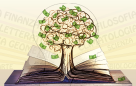 CognomeNomeGIORNOORAAMBROSINO SARNOGIUSEPPE MARTEDI3°ANGELONECIRA LUNEDI             4°CALABRESE  BASSIANNA LUNEDI4°COLAVOLPEROSAVENERDI3°D’AMBROSIOLORENA  DI LEO GIUSEPPINA MERCOLEDI5°FERRENTINOALESSANDRO  LORIA ROSANNALUNEDI4°FRUILO MARINA  MERCOLEDI2°NAPPOLUCIANAMARTEDI3°MANCUSOMADDALENA MAZZARIELLOANGELO  MARTEDI 3°NAVARRAGERARDA MERCOLEDI3°TALIERCIO (supplente)STEFANIAVENERDI4°PERRELLICANDIDA MERCOLEDI3°PISACANEGIOVANNI POTENZACOSTANZA TEODOSIALUNEDI3°REGAANTONIETTAGIOVEDI4°SANTANIELLOFILOMENA   VENERDI3°SESSABERNARDINOLUNEDI3°SESSAVINCENZINA MARTEDI4°TERRONEMARIA GRAZIALUNEDI5°IACOVAZZOPAOLOGIOVEDI4°SANTORIELLOSERENAMERCOLEDI4°